The Friends of the Kenosha Art Association invites you to our 48th Annual Invitational Arts and Crafts Show: THE GOOD OLD SUMMERTIME ART FAIR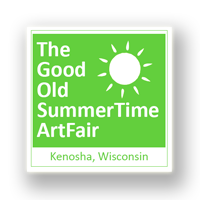 Sunday, June 2, 202410 a.m. to 4 p.m.Civic Center ParkSheridan Road (between 56th & 57th Streets)Kenosha, WI 53140                                       Held rain or shine!To apply follow these steps:STEP A: Determine if you meet our criteria and want to enter this pre-juried art fair.What are the criteria? It’s easy.1) ALL WORK MUST BE ORIGINAL: NO KITS, RESALE ITEMS, MASS PRODUCED, RETAIL OR IMPORTED ITEMS.2) Submit 2 Slides or Photos of completed work, plus one of work in progress, in order to be juried for acceptance.  (Photographers may send in small samples of their work.)3) You will need fees and a self-addressed stamped envelope (SASE) if you want photos returned or do not have an email. There is a non-refundable $10 jury fee, plus a $75 space fee for non-members of the KAA exhibitors. KAA members are charged $10 jury fee and $50 for a 12’ x 12’ space. 4) Make sure you can follow Steps B and C below!STEP B: SEND IN YOUR COMPLETED APPLICATION WITH FEES, Self Addressed Stamped Envelope by APRIL 15, 2024 . Late entries are placed on a waiting list and have an additional.List artwork descriptions accurately and bring only what you have listed.  We reserve the right to remove anything unacceptable. Call for questions: 262-654-0065 or email info@kenoshaartassociation.orgSTEP C: WAIT FOR YOUR APPLICATION TO BE ACCEPTED, PLACED ON A WAITING LIST, OR REJECTED BY OUR PANEL OF JURISTS –BY MAY 1, 2024. There are a limited number of spaces.If you are accepted, a confirmation notice will be sent to all accepted juried applicants by email or in your SASE. You will receive your pre-assigned space and instructions on what to do the day of the Fair. There will be no refunds after acceptance date and no rain date is scheduled. Please call if you are registered but unable to attend due to unforeseen circumstances.If you are placed on a waiting list, you will be notified by phone or email. We will contact you ASAP if a space becomes available. Your booth fees will be returned if a space does not open in time for the fair. - If you are rejected: Slides/photos, and booth fees will be returned to all applicants who are not accepted, in your SASE envelope.All booths must be set up before 10:00 am on the day of the fair.Purchase Awards and Ribbons will be awarded in these categories: Fine Art and Fine Crafts (List on the application form if your artwork is fine craft or fine art.):The following is a list of accepted artwork: Paintings, Sculpture. Lithographs. Leather. Collage. Textiles, Needlework, Photography, Jewelry, Wood burning, Pottery, Soft Sculpture, Stained Glass, Drawings, Etching, Wood Working or Carving, Silk Screen, Ceramics, Computer Art, If not listed above please Describe:_____________________________________________________________________________Email info@kenoshaartassociation.org      www.kenoshaartassoc.orgKEEP THIS PART OF FORM FOR YOUR RECORDS AND INFORMATION. FILL OUT NEXT PAGE AND MAIL BACK WITH PICTURES/SLIDES, FEES AND (SASE) BY APRIL 15, 2024.Artist &/or Crafter APPLICATION FORMGood Old Summertime Art FairAPPLICATION DEADLINE: April 15, 2024(Please Print Legibly or use address label)To keep cost down we would like to send applications by email so please list email to be put on list.Artist Name___________________________________________________________Phone_____________________Business Name (if different) __________________________________________________________________Address (Street or P.O. Box) __________________________________________________________________City/State/Zip ______________________________________________________________________________Vehicle License Plate Number_________________________________________________________________Email Address: _____________________________________________________________________________Web Site: _________________________________________________________________________________Type of artwork to be displayed (circle one): Fine Arts. Fine Crafts Describe items to be sold: _______________________________________________________________________________________________________.Canopy/tent (circle one): Yes. No. If you don’t have tent/canopy, we may be able to place you in a “tree” space for shade ____________________Special Requests or Comments: ________________________________________________________________FEE Totals: NON-MEMBER of Kenosha Art Association $85 PER SPACE ($75 & $10 jury fee)_____Kenosha Art Association MEMBER $60 PER SPACE ($50 & $10 jury fee)_____Approx. 100 spaces availableIf present last year, would like same spot? #________If not present last year preferred area: sunny/shady/near curb/inside/________________________________TOTAL ENCLOSED: $_________________Make checks payable to: Friends of the Kenosha Art AssociationMail application, check/fees, slide/photos, & Self Addressed Stamped Envelope by April 15, 2024 to:FKAAP.O. BOX 1753KENOSHA, WI 53141